返穗务工人员乘坐“春风行动”专车安心出家门 健康进厂门在当前新冠肺炎疫情防控关键期，为促进企业顺利复工复产，连日来，广州市人力资源市场服务中心坚决贯彻省人社厅、市人社局决策部署，坚持疫情防控与复工复产两手抓、两不误，千方百计做好疫情期间稳就业工作。为保证异地务工人员安全出行、顺利返岗，市场中心未雨绸缪，周密部署，主动对接云南、广西、四川劳务输出地人社部门和在穗企业，摸查有意愿返穗务工人员的情况，鼓励已确定工作岗位的务工人员积极报名，合理安排时间段相近的务工人员集中返穗返岗。为做好专车接送工作，市场中心领导亲自带队，带领党员干部分组分批，前往广州南站、广州火车站等站场，不分昼夜开展就业服务。据统计，2月18日至23日，已组织来自云南昆明、广西百色、四川广安等三地的7250多名务工人员搭上返穗“春风行动”专车，采取无缝对接企业的“直通车”形式，实现了异地务工人员“点对点”顺利返岗复工。同时，市场中心为务工人员准备了口罩、免洗消毒液、酒精等防疫物品，并引导企业为返岗复工务工人员建立个人健康档案，确保达到防疫要求、体温测量正常后方可上岗。“春风行动”专车服务为企业复工复产增强了信心，为远在家乡急于返岗的异地务工人员送来了暖意。在新冠肺炎疫情期间，市场中心将持续摸查企业复工时间及用工需求，对接输出地返岗专车引导务工人员有序返穗返岗，积极为企业复工复产提供用工保障。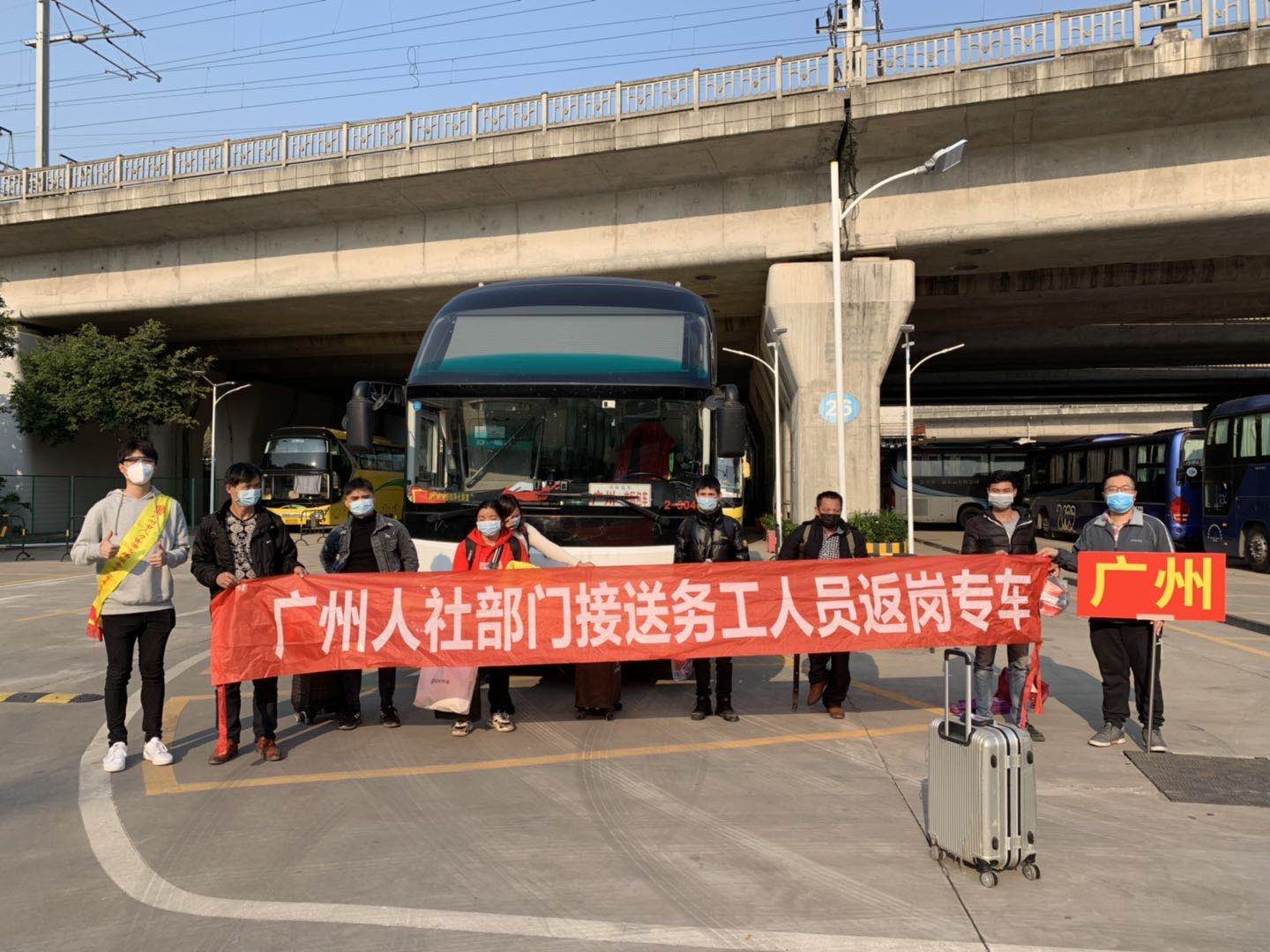 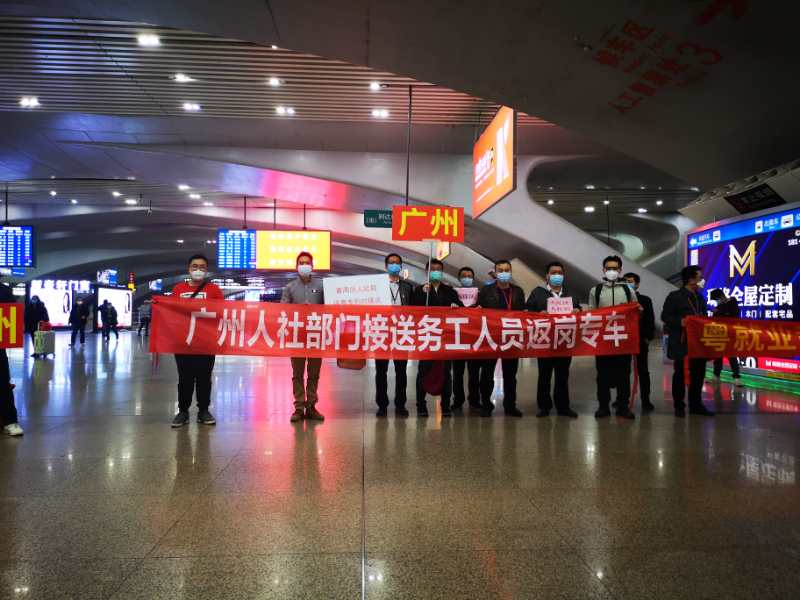 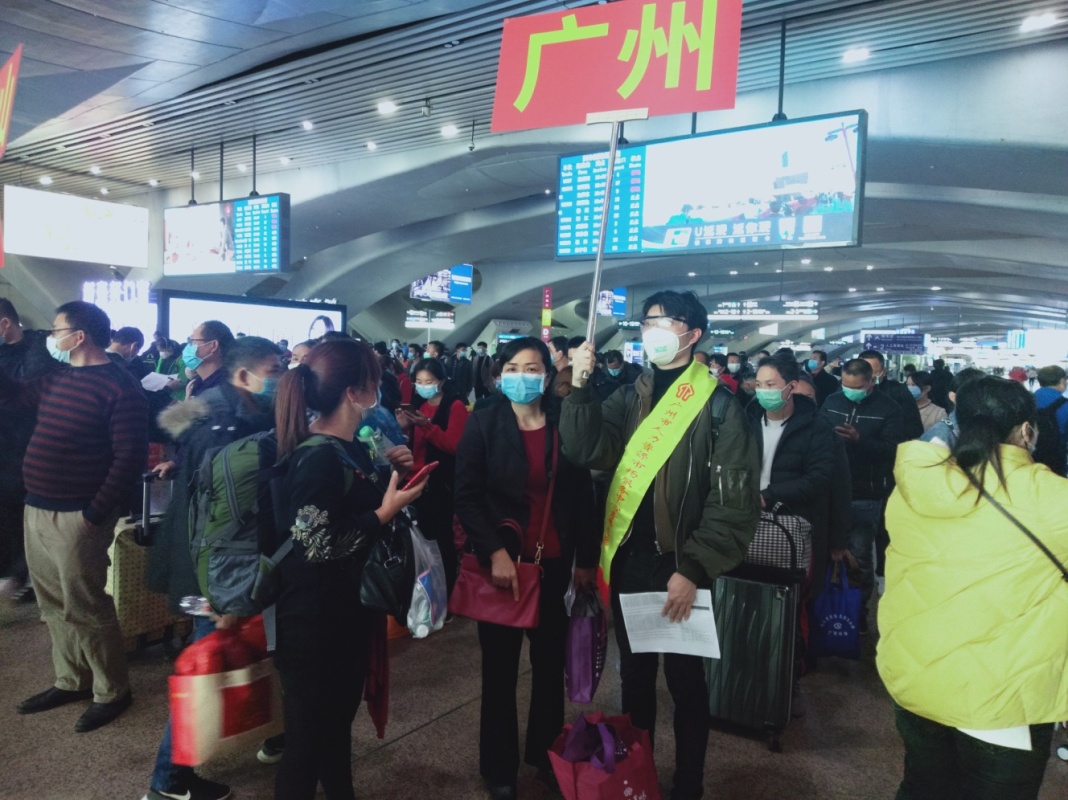 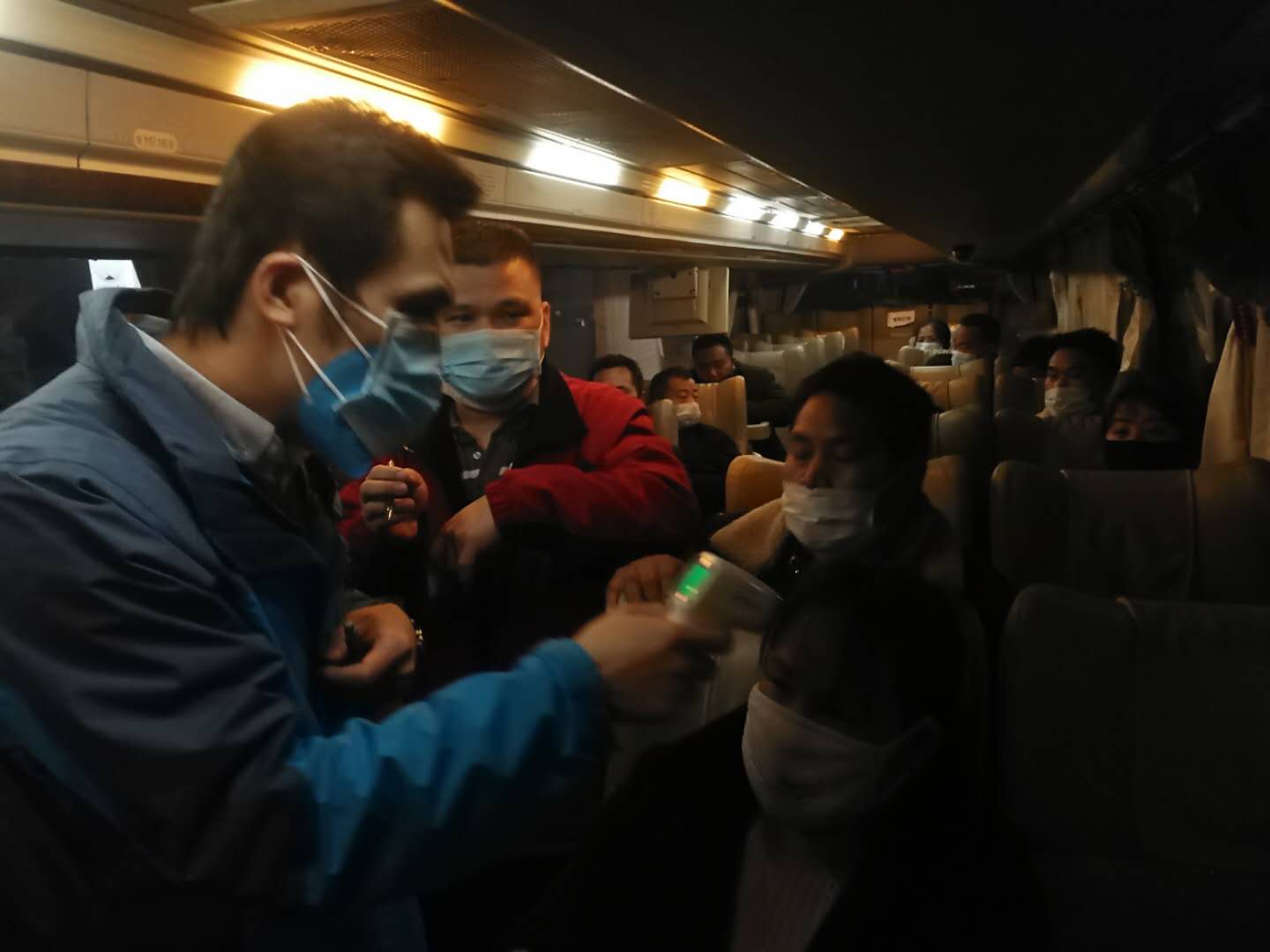 